Inschrijfformulier kick-off OldStars tennis Asten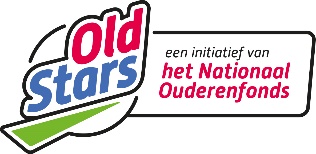 Naam: Telefoonnummer:Emailadres: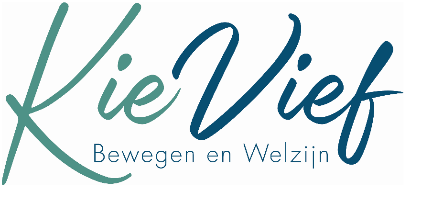 Geboortedatum: Ik heb tenniservaringJaNeeIk heb een racket (of kan deze van iemand lenen)JaNeeIk neem graag deel aan de fittest door fysiotherapeut ( duur test 10-15 minuten)JaNeeIk lunch graag meeJaNeeEventuele allergieën/dieetwensen: Ja, ……………………………………………………………………………………………………………………………….NeeIk heb OldStars tennis bij ’t Root ontdekt, via:(Algemene ledenvergadering) TV ‘t RootFamilie/vrienden/bekenden, namelijk via…………………………………………………………………..Sociale media (facebook, website etc.)Anders, namelijk………………………………………………………………………………………………………….Er worden foto’s en een film gemaakt (o.a. door Siris) en ik ga akkoord dat deze beeldmaterialen gebruikt kunnen worden voor communicatiedoeleinden. Datum:Handtekening: